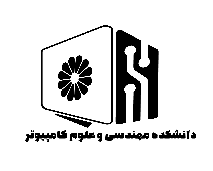 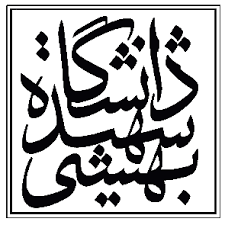 دانشگاه شهید بهشتیدانشکده مهندسی و علوم کامپیوتراطلاعیه دفاعنام استاد راهنما: دکتر یاسر شکفتهنام استاد راهنما: دکتر یاسر شکفتهنام استاد راهنما: دکتر یاسر شکفتهنام دانشجو: سوگل علیپور اسگندانی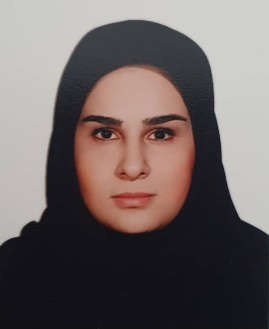 نام دانشجو: سوگل علیپور اسگندانیرشته: مهندسی کامپیوترگرایش: هوش مصنوعیگرایش: هوش مصنوعیگرایش: هوش مصنوعیمقطع: کارشناسی ارشدتاریخ: 29/6/1401تاریخ: 29/6/1401تاریخ: 29/6/1401نوع دفاع:دفاع پروپوزال □دفاع پایان نامه دفاع رساله دکترا □نوع دفاع:دفاع پروپوزال □دفاع پایان نامه دفاع رساله دکترا □ساعت: 16 الی 18ساعت: 16 الی 18ساعت: 16 الی 18نوع دفاع:دفاع پروپوزال □دفاع پایان نامه دفاع رساله دکترا □نوع دفاع:دفاع پروپوزال □دفاع پایان نامه دفاع رساله دکترا □مکان: کلاس 117مکان: کلاس 117مکان: کلاس 117نوع دفاع:دفاع پروپوزال □دفاع پایان نامه دفاع رساله دکترا □نوع دفاع:دفاع پروپوزال □دفاع پایان نامه دفاع رساله دکترا □عنوان : ارائه سیستم پیشنهاد صداپیشه انگلیسی به فارسی با استفاده از ویژگی های صوتیعنوان : ارائه سیستم پیشنهاد صداپیشه انگلیسی به فارسی با استفاده از ویژگی های صوتیعنوان : ارائه سیستم پیشنهاد صداپیشه انگلیسی به فارسی با استفاده از ویژگی های صوتیعنوان : ارائه سیستم پیشنهاد صداپیشه انگلیسی به فارسی با استفاده از ویژگی های صوتیعنوان : ارائه سیستم پیشنهاد صداپیشه انگلیسی به فارسی با استفاده از ویژگی های صوتیداوران داخلی: دکتر آرمین سلیمی بدرداوران داخلی: دکتر آرمین سلیمی بدرداوران خارجی: دکتر حسین زینلیداوران خارجی: دکتر حسین زینلیداوران خارجی: دکتر حسین زینلیچکیده:     هم زمان با گسترش صنعت رسانه ای و افزایش تولید محصولات مالتی مدیا (مانند فیلم، سریال، انیمیشن و بازی کامپیوتری)، تقاضای آن نیز، به سرعت در حال رشد است. تفاوت زبانی، یکی از چالش های پیش رو در عرضه محصولات مالتی مدیا از یک کشور مبدا در یک کشور مقصد است، لذا بومی سازی این محصولات می تواند در این زمینه کمک شایانی به عمل آورد. یکی از روش های متداول بومی سازی، دوبلاژ است و قطعا یکی از مهمترین چالش ها در دوبلاژ نیز، انتخاب گوینده است. این انتخاب معمولا توسط مدیر دوبلاژ انجام می شود ولی با افزایش نیاز به بومی سازی محصولات، وجود یک سیستم خودکار انتخاب صداپیشه، می تواند در تسریع فرآیند دوبلاژ نقش مهمی را ایفا کند. یک سیستم خودکار انتخاب صداپیشه، با استفاده از شاخصه های فردی گویندگان، بهترین صداپیشه در زبان مقصد را برای یک گوینده از زبان مبدا انتخاب می کند.    در این پژوهش، با توجه به فقدان دادگان مناسب برای دوبلاژ از زبان انگلیسی به زبان فارسی، دادگان E2PCast با مجموعا 5 ساعت داده گفتاری و 60 گوینده (30 زن و 30 مرد) در زبان های انگلیسی و فارسی، جمع آوری گردیده است. از آنجایی که نگاشت فضای زبانی-هویتی گویندگان در فضای مبدا و مقصد پیچیدگی بالایی دارد، سیستم انتخاب خودکار صداپیشه با استفاده از نگاشت غیرخطی مبتنی بر رمزگذار-رمزگشا طراحی شده است.  سیستم پایه انتخاب خودکار صداپیشه در حالتی که مبتنی بر شبکه سیامی با ورودی x-vector است، بهترین عملکرد را از خود نشان داده است. دقت آزمون 4-best character این سیستم برابر با 25/99 درصد و دقت آزمون شبکه سیامی در آن، 32/96 درصد است. بهترین عملکرد، توسط سیستم پیشنهادی با استفاده از ویژگی های آوایی و با ورودی x-vector به دست آمد. در این سیستم، دقت آزمون شبکه سیامی برابر 98/98 درصد و دقت آزمون 4-best character  آن، برابر 100 درصد است.   گفتار صداپیشگان از نظر بیانی و احساسی با گفتار مردم عادی متفاوت است و این شاخصه ها می تواند در بردار های ویژگی صوتی نمایان شود. لذا بر این مبنا، سیستم تشخیص صداپیشه در زبان فارسی با استفاده از ویژگی های صوتی را طراحی نمودیم. دقت آزمون این سیستم، در آزمایش 5-fold برای ورودی های غیر نویزی با بازنمایی x-vector و i-vector  و طبقه بند SVM با کرنل RBF برابر با 100 درصد است.چکیده:     هم زمان با گسترش صنعت رسانه ای و افزایش تولید محصولات مالتی مدیا (مانند فیلم، سریال، انیمیشن و بازی کامپیوتری)، تقاضای آن نیز، به سرعت در حال رشد است. تفاوت زبانی، یکی از چالش های پیش رو در عرضه محصولات مالتی مدیا از یک کشور مبدا در یک کشور مقصد است، لذا بومی سازی این محصولات می تواند در این زمینه کمک شایانی به عمل آورد. یکی از روش های متداول بومی سازی، دوبلاژ است و قطعا یکی از مهمترین چالش ها در دوبلاژ نیز، انتخاب گوینده است. این انتخاب معمولا توسط مدیر دوبلاژ انجام می شود ولی با افزایش نیاز به بومی سازی محصولات، وجود یک سیستم خودکار انتخاب صداپیشه، می تواند در تسریع فرآیند دوبلاژ نقش مهمی را ایفا کند. یک سیستم خودکار انتخاب صداپیشه، با استفاده از شاخصه های فردی گویندگان، بهترین صداپیشه در زبان مقصد را برای یک گوینده از زبان مبدا انتخاب می کند.    در این پژوهش، با توجه به فقدان دادگان مناسب برای دوبلاژ از زبان انگلیسی به زبان فارسی، دادگان E2PCast با مجموعا 5 ساعت داده گفتاری و 60 گوینده (30 زن و 30 مرد) در زبان های انگلیسی و فارسی، جمع آوری گردیده است. از آنجایی که نگاشت فضای زبانی-هویتی گویندگان در فضای مبدا و مقصد پیچیدگی بالایی دارد، سیستم انتخاب خودکار صداپیشه با استفاده از نگاشت غیرخطی مبتنی بر رمزگذار-رمزگشا طراحی شده است.  سیستم پایه انتخاب خودکار صداپیشه در حالتی که مبتنی بر شبکه سیامی با ورودی x-vector است، بهترین عملکرد را از خود نشان داده است. دقت آزمون 4-best character این سیستم برابر با 25/99 درصد و دقت آزمون شبکه سیامی در آن، 32/96 درصد است. بهترین عملکرد، توسط سیستم پیشنهادی با استفاده از ویژگی های آوایی و با ورودی x-vector به دست آمد. در این سیستم، دقت آزمون شبکه سیامی برابر 98/98 درصد و دقت آزمون 4-best character  آن، برابر 100 درصد است.   گفتار صداپیشگان از نظر بیانی و احساسی با گفتار مردم عادی متفاوت است و این شاخصه ها می تواند در بردار های ویژگی صوتی نمایان شود. لذا بر این مبنا، سیستم تشخیص صداپیشه در زبان فارسی با استفاده از ویژگی های صوتی را طراحی نمودیم. دقت آزمون این سیستم، در آزمایش 5-fold برای ورودی های غیر نویزی با بازنمایی x-vector و i-vector  و طبقه بند SVM با کرنل RBF برابر با 100 درصد است.چکیده:     هم زمان با گسترش صنعت رسانه ای و افزایش تولید محصولات مالتی مدیا (مانند فیلم، سریال، انیمیشن و بازی کامپیوتری)، تقاضای آن نیز، به سرعت در حال رشد است. تفاوت زبانی، یکی از چالش های پیش رو در عرضه محصولات مالتی مدیا از یک کشور مبدا در یک کشور مقصد است، لذا بومی سازی این محصولات می تواند در این زمینه کمک شایانی به عمل آورد. یکی از روش های متداول بومی سازی، دوبلاژ است و قطعا یکی از مهمترین چالش ها در دوبلاژ نیز، انتخاب گوینده است. این انتخاب معمولا توسط مدیر دوبلاژ انجام می شود ولی با افزایش نیاز به بومی سازی محصولات، وجود یک سیستم خودکار انتخاب صداپیشه، می تواند در تسریع فرآیند دوبلاژ نقش مهمی را ایفا کند. یک سیستم خودکار انتخاب صداپیشه، با استفاده از شاخصه های فردی گویندگان، بهترین صداپیشه در زبان مقصد را برای یک گوینده از زبان مبدا انتخاب می کند.    در این پژوهش، با توجه به فقدان دادگان مناسب برای دوبلاژ از زبان انگلیسی به زبان فارسی، دادگان E2PCast با مجموعا 5 ساعت داده گفتاری و 60 گوینده (30 زن و 30 مرد) در زبان های انگلیسی و فارسی، جمع آوری گردیده است. از آنجایی که نگاشت فضای زبانی-هویتی گویندگان در فضای مبدا و مقصد پیچیدگی بالایی دارد، سیستم انتخاب خودکار صداپیشه با استفاده از نگاشت غیرخطی مبتنی بر رمزگذار-رمزگشا طراحی شده است.  سیستم پایه انتخاب خودکار صداپیشه در حالتی که مبتنی بر شبکه سیامی با ورودی x-vector است، بهترین عملکرد را از خود نشان داده است. دقت آزمون 4-best character این سیستم برابر با 25/99 درصد و دقت آزمون شبکه سیامی در آن، 32/96 درصد است. بهترین عملکرد، توسط سیستم پیشنهادی با استفاده از ویژگی های آوایی و با ورودی x-vector به دست آمد. در این سیستم، دقت آزمون شبکه سیامی برابر 98/98 درصد و دقت آزمون 4-best character  آن، برابر 100 درصد است.   گفتار صداپیشگان از نظر بیانی و احساسی با گفتار مردم عادی متفاوت است و این شاخصه ها می تواند در بردار های ویژگی صوتی نمایان شود. لذا بر این مبنا، سیستم تشخیص صداپیشه در زبان فارسی با استفاده از ویژگی های صوتی را طراحی نمودیم. دقت آزمون این سیستم، در آزمایش 5-fold برای ورودی های غیر نویزی با بازنمایی x-vector و i-vector  و طبقه بند SVM با کرنل RBF برابر با 100 درصد است.چکیده:     هم زمان با گسترش صنعت رسانه ای و افزایش تولید محصولات مالتی مدیا (مانند فیلم، سریال، انیمیشن و بازی کامپیوتری)، تقاضای آن نیز، به سرعت در حال رشد است. تفاوت زبانی، یکی از چالش های پیش رو در عرضه محصولات مالتی مدیا از یک کشور مبدا در یک کشور مقصد است، لذا بومی سازی این محصولات می تواند در این زمینه کمک شایانی به عمل آورد. یکی از روش های متداول بومی سازی، دوبلاژ است و قطعا یکی از مهمترین چالش ها در دوبلاژ نیز، انتخاب گوینده است. این انتخاب معمولا توسط مدیر دوبلاژ انجام می شود ولی با افزایش نیاز به بومی سازی محصولات، وجود یک سیستم خودکار انتخاب صداپیشه، می تواند در تسریع فرآیند دوبلاژ نقش مهمی را ایفا کند. یک سیستم خودکار انتخاب صداپیشه، با استفاده از شاخصه های فردی گویندگان، بهترین صداپیشه در زبان مقصد را برای یک گوینده از زبان مبدا انتخاب می کند.    در این پژوهش، با توجه به فقدان دادگان مناسب برای دوبلاژ از زبان انگلیسی به زبان فارسی، دادگان E2PCast با مجموعا 5 ساعت داده گفتاری و 60 گوینده (30 زن و 30 مرد) در زبان های انگلیسی و فارسی، جمع آوری گردیده است. از آنجایی که نگاشت فضای زبانی-هویتی گویندگان در فضای مبدا و مقصد پیچیدگی بالایی دارد، سیستم انتخاب خودکار صداپیشه با استفاده از نگاشت غیرخطی مبتنی بر رمزگذار-رمزگشا طراحی شده است.  سیستم پایه انتخاب خودکار صداپیشه در حالتی که مبتنی بر شبکه سیامی با ورودی x-vector است، بهترین عملکرد را از خود نشان داده است. دقت آزمون 4-best character این سیستم برابر با 25/99 درصد و دقت آزمون شبکه سیامی در آن، 32/96 درصد است. بهترین عملکرد، توسط سیستم پیشنهادی با استفاده از ویژگی های آوایی و با ورودی x-vector به دست آمد. در این سیستم، دقت آزمون شبکه سیامی برابر 98/98 درصد و دقت آزمون 4-best character  آن، برابر 100 درصد است.   گفتار صداپیشگان از نظر بیانی و احساسی با گفتار مردم عادی متفاوت است و این شاخصه ها می تواند در بردار های ویژگی صوتی نمایان شود. لذا بر این مبنا، سیستم تشخیص صداپیشه در زبان فارسی با استفاده از ویژگی های صوتی را طراحی نمودیم. دقت آزمون این سیستم، در آزمایش 5-fold برای ورودی های غیر نویزی با بازنمایی x-vector و i-vector  و طبقه بند SVM با کرنل RBF برابر با 100 درصد است.چکیده:     هم زمان با گسترش صنعت رسانه ای و افزایش تولید محصولات مالتی مدیا (مانند فیلم، سریال، انیمیشن و بازی کامپیوتری)، تقاضای آن نیز، به سرعت در حال رشد است. تفاوت زبانی، یکی از چالش های پیش رو در عرضه محصولات مالتی مدیا از یک کشور مبدا در یک کشور مقصد است، لذا بومی سازی این محصولات می تواند در این زمینه کمک شایانی به عمل آورد. یکی از روش های متداول بومی سازی، دوبلاژ است و قطعا یکی از مهمترین چالش ها در دوبلاژ نیز، انتخاب گوینده است. این انتخاب معمولا توسط مدیر دوبلاژ انجام می شود ولی با افزایش نیاز به بومی سازی محصولات، وجود یک سیستم خودکار انتخاب صداپیشه، می تواند در تسریع فرآیند دوبلاژ نقش مهمی را ایفا کند. یک سیستم خودکار انتخاب صداپیشه، با استفاده از شاخصه های فردی گویندگان، بهترین صداپیشه در زبان مقصد را برای یک گوینده از زبان مبدا انتخاب می کند.    در این پژوهش، با توجه به فقدان دادگان مناسب برای دوبلاژ از زبان انگلیسی به زبان فارسی، دادگان E2PCast با مجموعا 5 ساعت داده گفتاری و 60 گوینده (30 زن و 30 مرد) در زبان های انگلیسی و فارسی، جمع آوری گردیده است. از آنجایی که نگاشت فضای زبانی-هویتی گویندگان در فضای مبدا و مقصد پیچیدگی بالایی دارد، سیستم انتخاب خودکار صداپیشه با استفاده از نگاشت غیرخطی مبتنی بر رمزگذار-رمزگشا طراحی شده است.  سیستم پایه انتخاب خودکار صداپیشه در حالتی که مبتنی بر شبکه سیامی با ورودی x-vector است، بهترین عملکرد را از خود نشان داده است. دقت آزمون 4-best character این سیستم برابر با 25/99 درصد و دقت آزمون شبکه سیامی در آن، 32/96 درصد است. بهترین عملکرد، توسط سیستم پیشنهادی با استفاده از ویژگی های آوایی و با ورودی x-vector به دست آمد. در این سیستم، دقت آزمون شبکه سیامی برابر 98/98 درصد و دقت آزمون 4-best character  آن، برابر 100 درصد است.   گفتار صداپیشگان از نظر بیانی و احساسی با گفتار مردم عادی متفاوت است و این شاخصه ها می تواند در بردار های ویژگی صوتی نمایان شود. لذا بر این مبنا، سیستم تشخیص صداپیشه در زبان فارسی با استفاده از ویژگی های صوتی را طراحی نمودیم. دقت آزمون این سیستم، در آزمایش 5-fold برای ورودی های غیر نویزی با بازنمایی x-vector و i-vector  و طبقه بند SVM با کرنل RBF برابر با 100 درصد است.